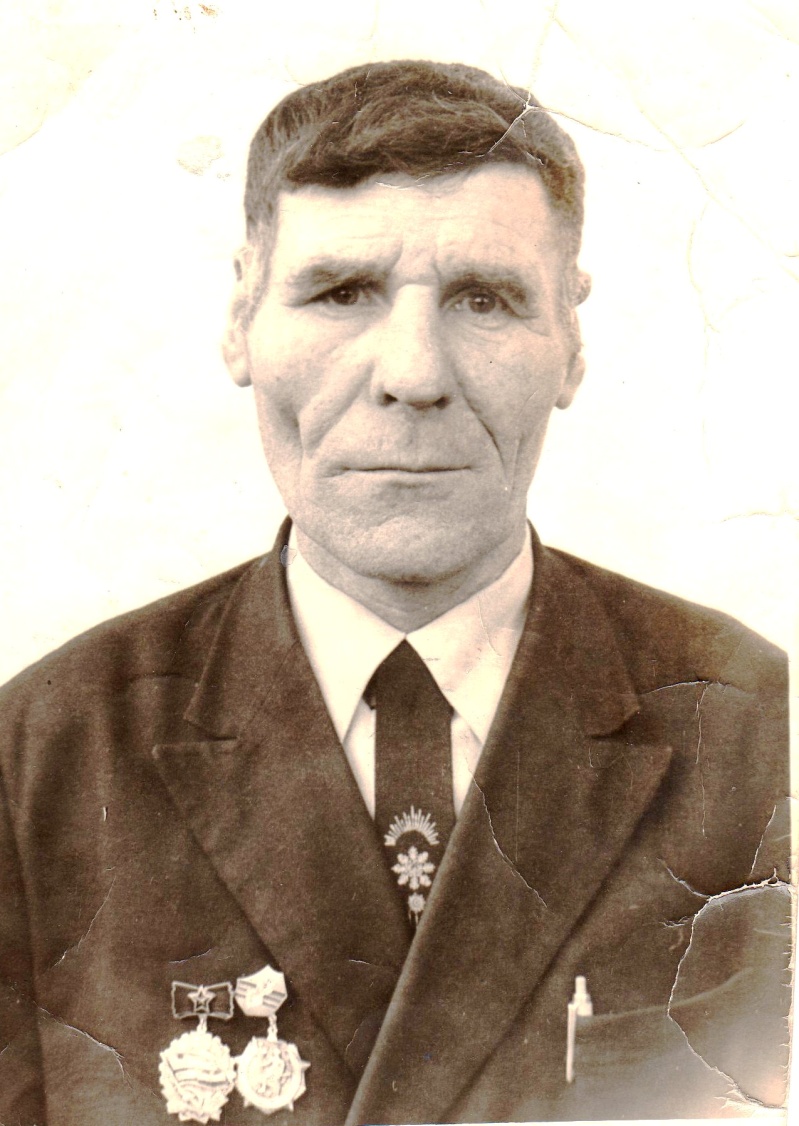 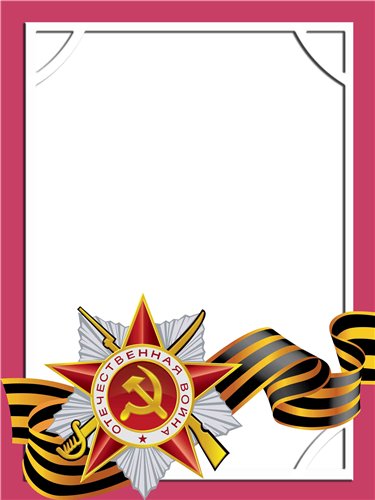                            Певцов                          Алексей                         ИльичВетеран войны и труда.        Родился в 1915 г., п. Атиг, русский, б/п.         Участвовал в боевых действиях  - тракторист тягача орудия в составе 336 артиллерийского полка. Западный, Калининский, Ленинградский фронта. 194 артиллерийская бригада, 1-ый Украинский фронт.         Награжден медалями: «За боевые Заслуги», «За оборону Ленинграда», «За взятие Берлина», «За освобождение Праги»,  «За Победу над Германией» и другие четыре медали. 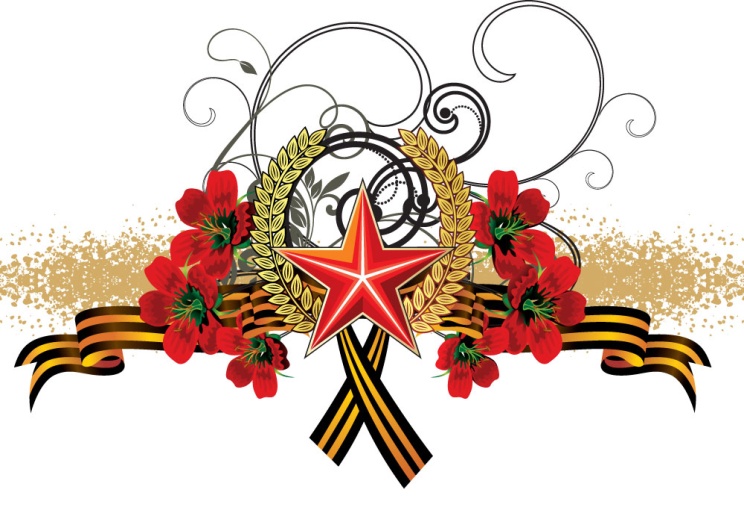 